РЕШЕНИЕ                           Сорок четвертой сессии  Совета депутатов третьего созыва26.06. 2017 г.                           с.Коргон                                                    № 44-91                О внесении изменений и дополнений в Устав муниципального образования Коргонское сельское поселениеРуководствуясь п.28 части 1 статьи 14  Федерального закона от 06.10.2003 № 131-ФЗ «Об общих принципах организации местного самоуправления в Российской Федерации» Совет депутатов Коргонского сельского поселенияР Е Ш И Л:     Внести в Устав Коргонского сельского поселения следующие изменения и дополнения:1. Статью 16 дополнить пунктом 21 следующего содержания:       21) правовое регулирование инвестиционной деятельности.2.  Пункт 50 ч.1 ст. 38  исключить  как противоречащий законодательству3. Направить настоящее Решение  на государственную регистрацию в течение 15 дней со дня его принятия.4.  Настоящее Решение, после его государственной регистрации, вступает в силу со дня его официального опубликования (обнародования). Глава  сельского поселения                                                                                                                                                                                     И.Д. Алачев    Российская ФедерацияРеспублика АлтайСовет  депутатов   муниципального                    образованияКоргонское сельское поселение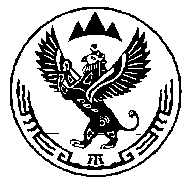 Россия ФедерациязыАлтай РеспубликаКоргон  Jурттынмуниципал  тозомолининдепутаттарСоведи